COLEGIO EMILIA RIQUELMEGUIA DE TRABAJOACTIVIDAD VIRTUAL SEMANA DEL 20 AL 24COLEGIO EMILIA RIQUELMEGUIA DE TRABAJOACTIVIDAD VIRTUAL SEMANA DEL 20 AL 24COLEGIO EMILIA RIQUELMEGUIA DE TRABAJOACTIVIDAD VIRTUAL SEMANA DEL 20 AL 24COLEGIO EMILIA RIQUELMEGUIA DE TRABAJOACTIVIDAD VIRTUAL SEMANA DEL 20 AL 24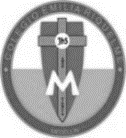 Nombres y Apellidos:           Nombres y Apellidos:           Nombres y Apellidos:           Nombres y Apellidos:           Fecha:  Asignatura: Edu. ReligiosaGrado:   5°Docente: Estefanía LondoñoDocente: Estefanía LondoñoMartes, 21 de abril del 2020   Agenda virtual: Oración y saludo especial.                         Explicación de manejo de la aplicación Zoom y funcionamiento de las clases virtuales.                          Realización del segundo periodo y escritura de desempeños. DesempeñosValoro las acciones personales con las que se da testimonio.Asumo con responsabilidad, la condición indispensable para ser testigo del buen trato hacia los demás. Muestro interés por tomar ejemplo de los testimonios de vida al servicio de la comunidad.TemasAutenticidad de vida. La responsabilidad, condición indispensable para ser testigo. Testimonios de vida al servicio de la sociedad y la convivencia escolar. Los mandamientos.Miércoles, 21 de abril del 2020   Agenda virtual: Regreso a clases. (Clase virtual)                         Presencia de testigos de Jesús en la semana mayor.                         Actividad. TESTIGOS DE JESÚS EN SEMANA SANTA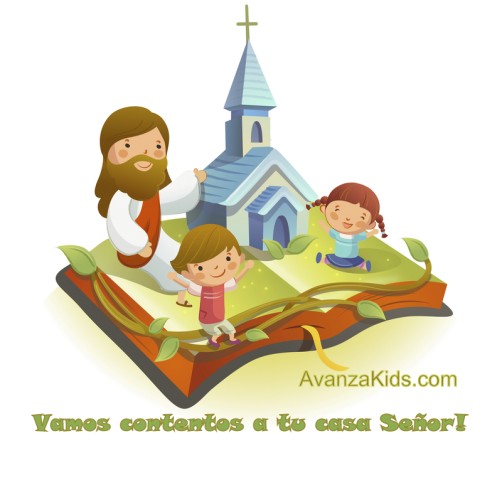 El testimonio tiene un carácter público, ósea para todos y la persona que da testimonio se auto implica en la verdad y fiabilidad de lo que dice. El testimonio es uno de los medios de expresión que nos acercan a Dios. Los valores como la esperanza, la fe y el amor, que no se demuestranteóricamente, están presenten en el testimonio en cada charla, comunicación y anunciación de la palabra de Dios. La Iglesia tiene un lugar especial en el proyecto de Jesús. Ser sus discípulos requiere una actitud fiel y madura a la Iglesia; el discípulo necesita una fe bien formada, que esté culturalmente a la altura de los tiempos actuales. Estamos viviendo momentos de mucha angustia, pero con fe y orando mucho lograremos superarlas.Actividad en el cuaderno: Realiza una breve descripción sobre cómo tú y tu familia son testigos de Jesús al vivir la semana santa en familia desde tu casa. (como la vivieron). Con ayuda de tus familiares, crea una oración para pedir por la finalización de la pandemia que estamos viviendo.Decórala bien linda. La socializaremos en clase virtual.Nota: Puede realizarse en el cuaderno día a día, ir tomándole fotico y enviarlo a mi correo. Martes, 21 de abril del 2020   Agenda virtual: Oración y saludo especial.                         Explicación de manejo de la aplicación Zoom y funcionamiento de las clases virtuales.                          Realización del segundo periodo y escritura de desempeños. DesempeñosValoro las acciones personales con las que se da testimonio.Asumo con responsabilidad, la condición indispensable para ser testigo del buen trato hacia los demás. Muestro interés por tomar ejemplo de los testimonios de vida al servicio de la comunidad.TemasAutenticidad de vida. La responsabilidad, condición indispensable para ser testigo. Testimonios de vida al servicio de la sociedad y la convivencia escolar. Los mandamientos.Miércoles, 21 de abril del 2020   Agenda virtual: Regreso a clases. (Clase virtual)                         Presencia de testigos de Jesús en la semana mayor.                         Actividad. TESTIGOS DE JESÚS EN SEMANA SANTAEl testimonio tiene un carácter público, ósea para todos y la persona que da testimonio se auto implica en la verdad y fiabilidad de lo que dice. El testimonio es uno de los medios de expresión que nos acercan a Dios. Los valores como la esperanza, la fe y el amor, que no se demuestranteóricamente, están presenten en el testimonio en cada charla, comunicación y anunciación de la palabra de Dios. La Iglesia tiene un lugar especial en el proyecto de Jesús. Ser sus discípulos requiere una actitud fiel y madura a la Iglesia; el discípulo necesita una fe bien formada, que esté culturalmente a la altura de los tiempos actuales. Estamos viviendo momentos de mucha angustia, pero con fe y orando mucho lograremos superarlas.Actividad en el cuaderno: Realiza una breve descripción sobre cómo tú y tu familia son testigos de Jesús al vivir la semana santa en familia desde tu casa. (como la vivieron). Con ayuda de tus familiares, crea una oración para pedir por la finalización de la pandemia que estamos viviendo.Decórala bien linda. La socializaremos en clase virtual.Nota: Puede realizarse en el cuaderno día a día, ir tomándole fotico y enviarlo a mi correo. Martes, 21 de abril del 2020   Agenda virtual: Oración y saludo especial.                         Explicación de manejo de la aplicación Zoom y funcionamiento de las clases virtuales.                          Realización del segundo periodo y escritura de desempeños. DesempeñosValoro las acciones personales con las que se da testimonio.Asumo con responsabilidad, la condición indispensable para ser testigo del buen trato hacia los demás. Muestro interés por tomar ejemplo de los testimonios de vida al servicio de la comunidad.TemasAutenticidad de vida. La responsabilidad, condición indispensable para ser testigo. Testimonios de vida al servicio de la sociedad y la convivencia escolar. Los mandamientos.Miércoles, 21 de abril del 2020   Agenda virtual: Regreso a clases. (Clase virtual)                         Presencia de testigos de Jesús en la semana mayor.                         Actividad. TESTIGOS DE JESÚS EN SEMANA SANTAEl testimonio tiene un carácter público, ósea para todos y la persona que da testimonio se auto implica en la verdad y fiabilidad de lo que dice. El testimonio es uno de los medios de expresión que nos acercan a Dios. Los valores como la esperanza, la fe y el amor, que no se demuestranteóricamente, están presenten en el testimonio en cada charla, comunicación y anunciación de la palabra de Dios. La Iglesia tiene un lugar especial en el proyecto de Jesús. Ser sus discípulos requiere una actitud fiel y madura a la Iglesia; el discípulo necesita una fe bien formada, que esté culturalmente a la altura de los tiempos actuales. Estamos viviendo momentos de mucha angustia, pero con fe y orando mucho lograremos superarlas.Actividad en el cuaderno: Realiza una breve descripción sobre cómo tú y tu familia son testigos de Jesús al vivir la semana santa en familia desde tu casa. (como la vivieron). Con ayuda de tus familiares, crea una oración para pedir por la finalización de la pandemia que estamos viviendo.Decórala bien linda. La socializaremos en clase virtual.Nota: Puede realizarse en el cuaderno día a día, ir tomándole fotico y enviarlo a mi correo. Martes, 21 de abril del 2020   Agenda virtual: Oración y saludo especial.                         Explicación de manejo de la aplicación Zoom y funcionamiento de las clases virtuales.                          Realización del segundo periodo y escritura de desempeños. DesempeñosValoro las acciones personales con las que se da testimonio.Asumo con responsabilidad, la condición indispensable para ser testigo del buen trato hacia los demás. Muestro interés por tomar ejemplo de los testimonios de vida al servicio de la comunidad.TemasAutenticidad de vida. La responsabilidad, condición indispensable para ser testigo. Testimonios de vida al servicio de la sociedad y la convivencia escolar. Los mandamientos.Miércoles, 21 de abril del 2020   Agenda virtual: Regreso a clases. (Clase virtual)                         Presencia de testigos de Jesús en la semana mayor.                         Actividad. TESTIGOS DE JESÚS EN SEMANA SANTAEl testimonio tiene un carácter público, ósea para todos y la persona que da testimonio se auto implica en la verdad y fiabilidad de lo que dice. El testimonio es uno de los medios de expresión que nos acercan a Dios. Los valores como la esperanza, la fe y el amor, que no se demuestranteóricamente, están presenten en el testimonio en cada charla, comunicación y anunciación de la palabra de Dios. La Iglesia tiene un lugar especial en el proyecto de Jesús. Ser sus discípulos requiere una actitud fiel y madura a la Iglesia; el discípulo necesita una fe bien formada, que esté culturalmente a la altura de los tiempos actuales. Estamos viviendo momentos de mucha angustia, pero con fe y orando mucho lograremos superarlas.Actividad en el cuaderno: Realiza una breve descripción sobre cómo tú y tu familia son testigos de Jesús al vivir la semana santa en familia desde tu casa. (como la vivieron). Con ayuda de tus familiares, crea una oración para pedir por la finalización de la pandemia que estamos viviendo.Decórala bien linda. La socializaremos en clase virtual.Nota: Puede realizarse en el cuaderno día a día, ir tomándole fotico y enviarlo a mi correo. Martes, 21 de abril del 2020   Agenda virtual: Oración y saludo especial.                         Explicación de manejo de la aplicación Zoom y funcionamiento de las clases virtuales.                          Realización del segundo periodo y escritura de desempeños. DesempeñosValoro las acciones personales con las que se da testimonio.Asumo con responsabilidad, la condición indispensable para ser testigo del buen trato hacia los demás. Muestro interés por tomar ejemplo de los testimonios de vida al servicio de la comunidad.TemasAutenticidad de vida. La responsabilidad, condición indispensable para ser testigo. Testimonios de vida al servicio de la sociedad y la convivencia escolar. Los mandamientos.Miércoles, 21 de abril del 2020   Agenda virtual: Regreso a clases. (Clase virtual)                         Presencia de testigos de Jesús en la semana mayor.                         Actividad. TESTIGOS DE JESÚS EN SEMANA SANTAEl testimonio tiene un carácter público, ósea para todos y la persona que da testimonio se auto implica en la verdad y fiabilidad de lo que dice. El testimonio es uno de los medios de expresión que nos acercan a Dios. Los valores como la esperanza, la fe y el amor, que no se demuestranteóricamente, están presenten en el testimonio en cada charla, comunicación y anunciación de la palabra de Dios. La Iglesia tiene un lugar especial en el proyecto de Jesús. Ser sus discípulos requiere una actitud fiel y madura a la Iglesia; el discípulo necesita una fe bien formada, que esté culturalmente a la altura de los tiempos actuales. Estamos viviendo momentos de mucha angustia, pero con fe y orando mucho lograremos superarlas.Actividad en el cuaderno: Realiza una breve descripción sobre cómo tú y tu familia son testigos de Jesús al vivir la semana santa en familia desde tu casa. (como la vivieron). Con ayuda de tus familiares, crea una oración para pedir por la finalización de la pandemia que estamos viviendo.Decórala bien linda. La socializaremos en clase virtual.Nota: Puede realizarse en el cuaderno día a día, ir tomándole fotico y enviarlo a mi correo. 